PRESS RELEASEFree seminar for developers Wireless in practiceWaldenburg (Germany), August 24, 2022––Exciting and informative lectures on the subject of radio are on the agenda this fall at Würth Elektronik and Nordic Semiconductor: on a seminar tour through Vienna, Zurich, Hanover and Munich, practitioners will impart innovations, trends and best practices on hardware, firmware and software."Learning endangers stupidity": Not without a pinch of humor, Würth Elektronik and its partner Nordic Semiconductor are holding seminars on the subject of radio in four cities in the DACH region:Vienna: October 10, 2022Zurich: October 12, 2022Hanover: October 18, 2022Munich: October 20, 2022In the free, one-day events, experienced practitioners from both companies will provide information on new and established products such as 2.4 GHz radio modules and talk about combination options, software strategies, SDKs, hardware integration and certification. Specific applications will also be considered. These include topics such as home automation (Apple Home Kit, Thread, Matter - how wireless modules from Würth Elektronik can be used).Between presentations, attendees will have ample opportunity to ask questions, visit an exposition, and engage in technical discussions with traveling experts. Each seminar participant will receive a certificate and a gift upon completion of the event.As a technology enabler, Würth Elektronik eiSos GmbH & Co. KG addresses this seminar tour directly to developers who need first-hand information. As usual, all components presented at the seminars are immediately available from stock.Registration deadline for all seminars is September 15, 2022.For more information, a detailed agenda and a link to register, please visit:www.we-online.de/seminarswww.we-online.de/seminarregistrationAvailable imagesThe following images can be downloaded from the Internet in printable quality: https://kk.htcm.de/press-releases/wuerth/About the Würth Elektronik eiSos GroupWürth Elektronik eiSos Group is a manufacturer of electronic and electromechanical components for the electronics industry and a technology company that spearheads pioneering electronic solutions. Würth Elektronik eiSos is one of the largest European manufacturers of passive components and is active in 50 countries. Production sites in Europe, Asia and North America supply a growing number of customers worldwide. The product range includes EMC components, inductors, transformers, RF components, varistors, capacitors, resistors, quartz crystals, oscillators, power modules, Wireless Power Transfer, LEDs, sensors, connectors, power supply elements, switches, push-buttons, connection technology, fuse holders and solutions for wireless data transmission.The unrivaled service orientation of the company is characterized by the availability of all catalog components from stock without minimum order quantity, free samples and extensive support through technical sales staff and selection tools. Würth Elektronik is part of the Würth Group, the world market leader for assembly and fastening technology. The company employs 8,000 staff and generated sales of 1.09 Billion Euro in 2021.Würth Elektronik: more than you expect!Further information at www.we-online.com

Image source: Adobe Stock/pressmaster – stock.adobe.com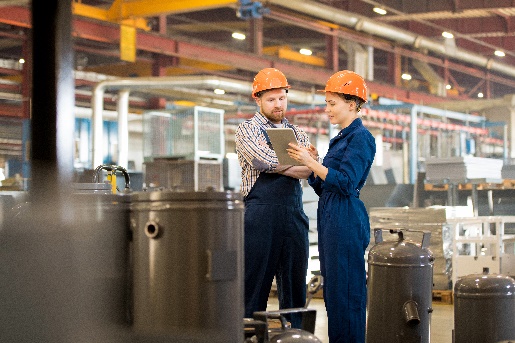 Wirelessly connected at any location: With the wireless practical seminars, Würth Elektronik offers first-hand information.
Further information:Würth Elektronik eiSos GmbH & Co. KG
Sarah Hurst
Max-Eyth-Strasse 1
74638 Waldenburg
GermanyPhone: +49 7942 945-5186
E-mail: sarah.hurst@we-online.dewww.we-online.comPress contact:HighTech communications GmbH
Brigitte Basilio
Brunhamstrasse 21
81249 Munich
GermanyPhone: +49 89 500778-20
Telefax: +49 89 500778-77 
E-mail: b.basilio@htcm.dewww.htcm.de 